The students of Carisbrooke College would like to invite you to a: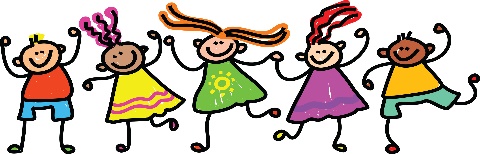 Fundraising Coffee Morning 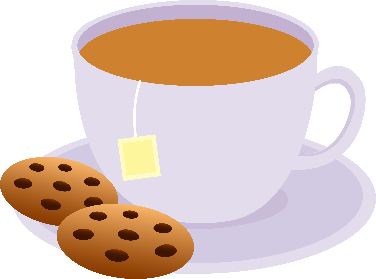 Friday 27th March 201510am – 12pm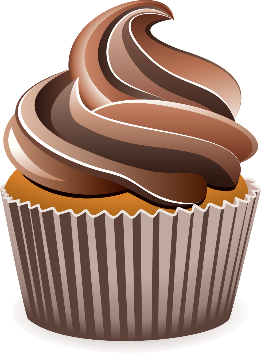 Carisbrooke College Main Hall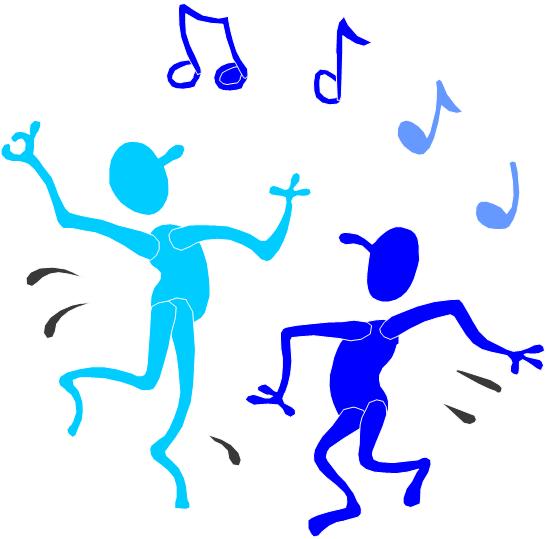 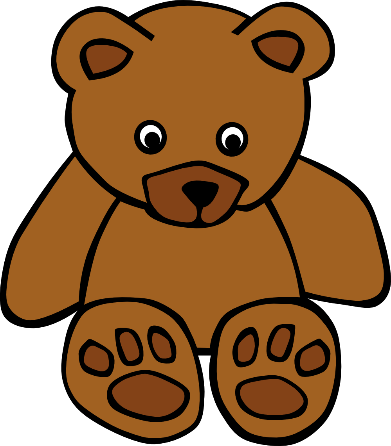 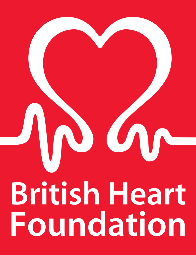 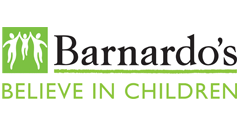 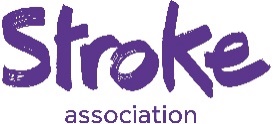 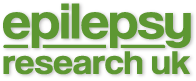 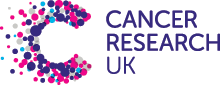 